 PRELEGENCI: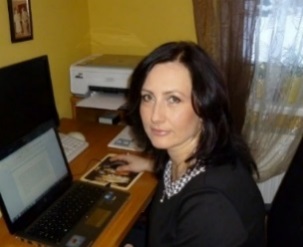 dr hab. Agata Roćko, prof. IBL PANKierownik Studiów Podyplomowych Glottodydaktyka. Nauczanie języka polskiego jako obcego w Instytucie Badań Literackich Polskiej Akademii   Nauk w Warszawie (od 2014 roku).  Autorka programu nauczania, opiekun merytoryczny oraz organizacyjny. Kierownik i opiekun metodyczny praktyk glottodydaktycznych organizowanych w ramach studiów podyplomowych. Profesor w Pracowni Literatury Oświecenia IBL PAN, historyk literatury i kultury XVIII wieku, pedagog, glottodydaktyk. Autorka programów nauczania języka polskiego jako obcego na wszystkich poziomach biegłości językowej na WNH UKSW w Warszawie (2009-2017). Kierownik Szkoły Języka i Kultury Polskiej na WNH UKSW w Warszawie (2011-2017). Kierownik kursów metodycznych dla nauczycieli polonijnych na WNH UKSW w Warszawie (2009-2012), finansowanych w konkursach w Polonijnym Centrum Nauczycielskim w Lublinie, a następnie poprzez wygrane przetargi w Ośrodku Rozwoju Polskiej Edukacji za granicą ORPEG w Warszawie (programy, organizacja, lektoraty, wykłady glottodydaktyczne). Kierownik projektów europejskich FRSE EILC (2009-2013) na WNH UKSW w Warszawie w ramach wygranych 5 dotacji unijnych od 2009-2013 w Fundacji Systemu Rozwoju Edukacji za Granicą w kategorii Uczenie się przez całe życie. Kierownik praktyk glottodydaktycznych na WNH UKSW w Warszawie od 2011 roku. Członek Komitetu Głównego Olimpiady Literatury i Języka Polskiego przy IBL PAN w Warszawie od 2010 roku. Kierownik Szkoły Letniej dla Cudzoziemców na WNH UKSW organizowanej i finansowanej w ramach konkursów przez Ministerstwo Nauki i Szkolnictwa Wyższego w latach 2011-2013 oraz w 2015. Od 2014 roku prowadzi studia podyplomowe w IBL PAN w zakresie glottodydaktyki, organizuje praktyki glottodydaktyczne. W 2018 roku przeprowadziła szereg szkoleń metodycznych w szkołach polonijnych za granicą, m.in. w Holandii, w ramach studium metodycznego zorganizowanego przez Forum Polskich Szkół w Holandii oraz Stowarzyszenie Wspólnota Polska. W 2018 roku przeprowadziła również szereg lekcji pokazowych w szkołach polskich za granicą oraz warsztaty metodyczne dla nauczycieli polonijnych, np. na Białorusi, w Irlandii Północnej, na Ukrainie oraz w Kanadzie (2019) z zakresu nauczania języka polskiego jako drugiego czy odziedziczonego.dr Mateusz Gaze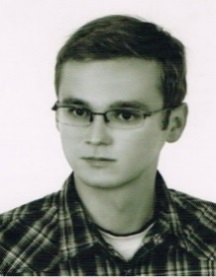 Adiunkt w Zakładzie Lingwistyki Stosowanej i Kulturowej Uniwersytetu Łódzkiego; lektor języka polskiego jako obcego/drugiego, nauczyciel języka polskiego w Publicznym Liceum Ogólnokształcącym Uniwersytetu Łódzkiego, logopeda. Członek Zespołu Autorów Zadań i Egzaminatorów przy Państwowej Komisji ds. Poświadczania Języka Polskiego jako Obcego. Autor podręczników do nauczania języka polskiego i artykułów naukowych z zakresu glottodydaktyki i pragmalingwistyki.dr Aleksandra Jędryszek-Geisler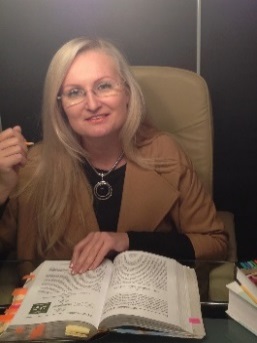 Doktor nauk społecznych w dziedzinie psychologii, magister psychologii, magister pedagogiki. Nauczyciel dyplomowany. Posiada kilkunastoletnie doświadczenie w pracy jako nauczyciel w pracy z młodzieżą niedostosowaną społecznie. Obecnie pracownik naukowo-dydaktyczny w Instytucie Pedagogiki i Psychologii Wyższej Szkoły Menedżerskiej w Warszawie, nauczyciel akademicki w Wyższej Szkole Nauk Pedagogicznych w Warszawie, adiunkt Polskiego Uniwersytetu na Obczyźnie w Londynie. Członek Polish Psychologists’ Association w Londynie. Od kilkunastu lat zajmuje się prowadzeniem szkoleń/warsztatów dla nauczycieli w Polsce, Wielkiej Brytanii, Stanach Zjednoczonych, Islandii, Hiszpanii. W jej obszarze zainteresowań naukowych leży między innymi wypalenie zawodowe nauczycieli, agresja czy praca z uczniem sprawiającym trudności.mgr Dorota Hrycak -Krzyżanowska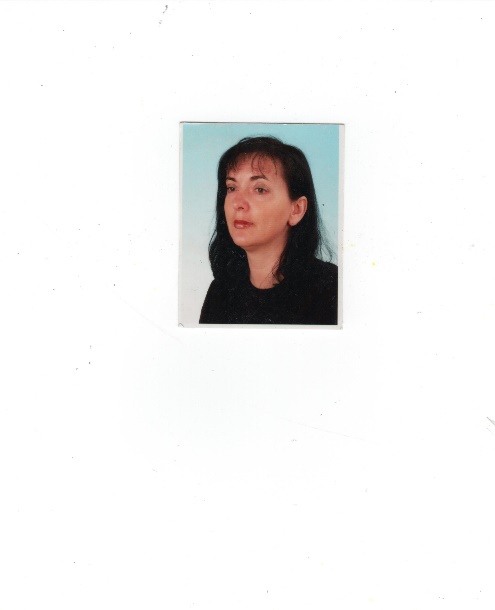 Asystent w Polskim Uniwersytecie na Obczyźnie w Londynie. Absolwentka Akademii Sztuki Stosowanej w Poznaniu oraz studiów podyplomowych:  Nauczanie Sztuki i Wiedzy o Kulturze w Poznaniu oraz Nauczanie Języka Polskiego i Kultury poza Granicami Kraju w Londynie. Nauczyciel mianowany, posiadająca QTS (uprawnienia nauczycielskie w Wielkiej Brytanii). Posiada kilkunastoletnie doświadczenia w pracy jako nauczyciel w systemie szkół polskich i brytyjskich. W 2018 założyła prywatną szkołę języka polskiego dla dorosłych i młodzieży w Reading. Współpracuje z brytyjskimi instytucjami jako: wykładowca sztuki i designu na poziomie A-Level w ISCA (od 2012), lektor języka polskiego w PUNO oraz w Wellington College, obecnie AQA Content Writer, A-level Polish. Bierze aktywny udział w życiu Polonii brytyjskiej,  pracując jako nauczycielka języka polskiego w Szkole Polskiej przy Ambasadzie RP w Londynie. W swojej pracy naukowej zajmuje się badaniem tożsamości kulturowej młodzieży polskiej mieszkającej w Wielkiej Brytanii. Jako doktorantka interesuje się wykorzystaniem praktyk artystycznych w nauczaniu języka polskiego jako obcego oraz technikami ludycznymi jako aktywizującymi metodami nauczania. Współautor podręcznika Legend polskie na A2. Podręcznik dla dzieci polonijnych i nie tylko. Autor i ilustrator planszowej gry edukacyjnej Legendy Polskie. Autor i ilustrator kart do storytellingu. Ilustrator RPG Mitologia Słowiańska. Autor i ilustrator kart do teatrzyku kamishibai. mgr Klaudia Mucha-Iwaniczko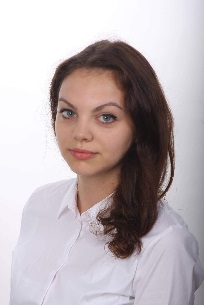 Doktorantka literaturoznawstwa na Wydziale Polonistyki Uniwersytetu Jagiellońskiego oraz nauczycielka języka polskiego i glottodydaktyk. W swojej pracy naukowej zajmuje się tożsamością kulturową uczniów z doświadczeniem migracyjnym. Obecnie prowadzi badania w szkołach polonijnych w Wielkiej Brytanii. W Polsce pracuje jako nauczycielka języka polskiego oraz prowadzi zajęcia dla uczniów dwujęzycznych. Interesuje się edukacją wielokulturową, procesem adaptacji ucznia migrującego, współczesną literaturą dla dzieci i młodzieży oraz możliwościami jej wykorzystywania w grupach wielojęzycznych, a także innowacyjnymi metodami pracy z lekturą, filmem i sztuką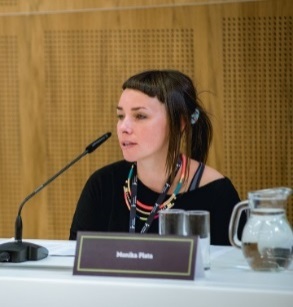 mgr Monika PlataNeurologopedka i terapeutka integracji sensorycznej. Edukatorka międzykulturowa. Prowadziła liczne kursy i warsztaty dla pedagogów pracujących z dziećmi dwujęzycznymi – w Wielkiej Brytanii oraz Stanach Zjednoczonych. Absolwentka filologii polskiej, logopedii oraz dziennikarstwa na Uniwersytecie Warszawskim, a także neurologopedii w Szkole Wyższej Przymierza Rodzin w Warszawie. Doktorantka kulturoznawstwa na SWPS Uniwersytecie Humanistycznospołecznym w Warszawie. Asystentka w Zakładzie Nauk o Zdrowiu Polskiego Uniwersytetu na Obczyźnie w Londynie. Doświadczenie w pracy z dziećmi dwujęzycznymi zdobywała w Poradni Rodzinnej działającej przy Stowarzyszeniu Polskich Psychologów w Londynie, a także w polskich szkołach sobotnich (Hounslow, South Croydon, Willesden Green oraz Szkole Polskiej przy Ambasadzie RP w Londynie). Obecnie konsultuje i diagnozuje pacjentów w ramach prywatnej praktyki fizjoterapeutycznej w Londynie. Współpracuje również z londyńską fundacją Connect – The Communication Disability Network, oferując swoją pomoc osobom dotkniętym afazją na skutek udarów mózgu. Partner merytoryczny Fundacji Synapsis w ramach Programu Badabada – ogólnopolskiego programu wczesnego wykrywania autyzmu. Członek Polskiego Towarzystwa Dysleksji, Polskiego Towarzystwa Logopedycznego, Polskiego Towarzystwa Neurologopedów, Polskiego Stowarzyszenia Terapeutów Integracji Sensorycznej, Sensory Integration Network (UK & Ireland) oraz Stowarzyszenia Polskich Psychologów w Londynie. Laureatka konkursu Chicago Dyktando - Polonijny Mistrz Ortografii (2018). Srebrna medalistka XIX Światowych Letnich Igrzysk Polonijnych w dyscyplinie badminton (2019). Współautorka poradników: Po polsku na Wyspach – A Guide for Parents of Bilingual Children, K. Zechenter (ed.), PUNO London 2016 oraz Dwujęzyczni i dwukulturowi – Bilingual and Bicultural. Speaking Polish in North America, K. Zechenter (ed.), Polish Cultural Institut New York, 2017.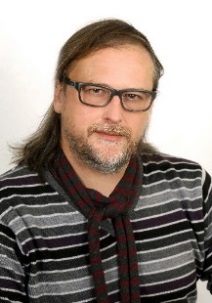  mgr Mariusz RutczyńskiFilmowiec, muzyk i autor tekstów, producent. Członek zwyczajny ZAiKS i STOART, a także VITAE Realising  the Potential of Researchers. Edukator międzykulturowy. Doktorant kulturoznawstwa na SWPS Uniwersytecie Humanistycznospołecznym w Warszawie oraz asystent w Zakładzie Współczesnej Kultury Literackiej i Artystycznej Instytutu Kultury Europejskiej PUNO. Kierownik i pomysłodawca studiów podyplomowych Produkcja Filmowa w Instytucie Kultury Europejskiej PUNO. Specjalista neuroakustycznych treningów słuchowych, wykorzystujących indywidualnie przygotowaną i przetworzoną muzykę do zwiększenia potencjału i kreatywności człowieka.  Absolwent Wydziału Organizacji Sztuki Filmowej w Państwowej Wyższej Szkole Filmowej, Telewizyjnej i Teatralnej w Łodzi, a także Ekonomii w Wyższej Szkole Handlu i Prawa w Warszawie. Od ponad 20 lat pracownik multikulturowego, kanadyjskiego przedsiębiorstwa Willson & Brown, gdzie pełnił kolejno funkcje kierownicze w działach: kontroli jakości, marketingu i PR, HR, dziale prawnym, designu i innowacji – promując marki, znajdując rozwiązania z pogranicza sztuki i reklamy. Zdobywca licznych nagród branżowych (2006-2016) za realizacje projektów: Kreatura Polska, OOH Polska, Popay Poland, Popay Paris Awards, Popay Czechy, Popay Rosja (Moskwa), Superstar Deutschland (Düsseldorf, Frankfurt), Zlatá Koruna. Obszary badawcze: współczesna kultura popularna, kultura alternatywna, subkultury młodzieżowe, a także proces twórczy człowieka w warunkach współczesnych i jego socjokulturowe determinanty z uwzględnieniem rozwoju artystycznego oraz rozmaitych czynników wpływających na stan umysłu artysty. Analiza wielowymiarowego problemu tożsamości twórcy – środowiskowej, subkulturowej, zbiorowej w świadectwach artystów jazzowych, rockowych oraz eksperymentatorów i prekursorów nowych estetyk muzycznych. Zjawisko folkloryzacji w polskiej muzyce popularnej. Przestrzeń audiowizualna oraz edukacja z wykorzystaniem sztuki filmowej.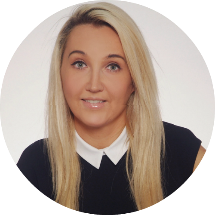 mgr Urszula WalczakPedagog, seksuolog społeczny, mediator i negocjator, trener ART®, certyfikowany terapeuta ręki I i II stopnia. Pracownik naukowy Zakładu Nauk o Zdrowiu oraz doktorantka Wydziału Nauk Społecznych Polskiego Uniwersytetu na Obczyźnie w Londynie. Doradca psychoseksualny Polskiego Centrum Zdrowia Seksualnego w Londynie. Pedagog szkolny oraz doradca rodzinny w Polskiej Szkole przy Ambasadzie RP w Londynie. Prowadzi gabinet doradztwa rodzinnego i psychoseksualnego w Londynie. Jej zainteresowania badawcze oscylują wokół akulturacji psychologicznej polskich emigrantów w Wielkiej Brytanii, integracji międzykulturowej polskich kobiet w związkach mieszanych oraz samotności, osamotnienia i przemocy wśród Polaków na emigracji. Od lat zajmuje się tematyką emigracyjną oraz imigracyjną, a także zagadnieniami integracji i edukacji międzynarodowej. Uczestniczka międzynarodowych konferencji i sympozjów, podczas których wygłasza referaty dotyczące własnych osiągnięć badawczych. Autorka prac naukowych oraz popularnonaukowych. Współpracuje z polskimi organizacjami pomocowymi dla Polonii na terenie Wielkiej Brytanii. Dyżuruje przy telefonie zaufania dla Polaków mieszkających w Anglii. Współorganizatorka czterech Kongresów Kobiet Polskich w Wielkiej Brytanii. Członkini Polskiego Centrum Zdrowia Seksualnego w Londynie oraz Polish Psychologists’ Association w Londynie. 